  HARVARD BIOPHYSICS PROGRAM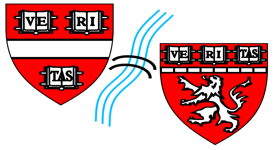 Rotation Registration FormTo be submitted PRIOR to Start of RotationSTUDENT:       					GRADUATE YEAR:       				CANDIDATE FOR (check one):	 PhD 	MD/PhD   	      DO YOU PLAN TO DO A ROTATION THIS SEMESTER?:		Yes 	     No  ROTATION (check one):   1      2     3 		Start Date:      	   End Date:      							    (The average length of a rotation is 10 weeks)REASON for this ROTATION:  Potential Dissertation Lab    Technique     Other:      PERCENT OF TIME PLANNED IN LAB:  25% 		50% 	100% 	Other:      					(Typical)		 (Typical in Summer)HEAD OF LAB:      						HU DEPT AFFILIATION:      DAILY SUPERVISOR (if different):      LAB HEAD EMAIL ADDRESS:      FACULTY PHONE #:      			    	STUDENT LAB PHONE #:     RESEARCH INVOLVES: 	Vertebrate Animals Y   N 	Human Subjects  Y    N 		          			Biohazards (ie: Recombinant DNA):   Y    N BRIEF DESCRIPTION OF THE ROTATION PROJECT (please type or print legibly):Student Signature			Date			Lab Head				DateIf this is a potential Dissertation Lab, the PI should be aware of future student support obligations.Program Advisor Signature 		Date			Rotation Supervisor (if different)	DatePlease complete, sign and return with the Lab Head and Program Advisor signatures (and Rotation Supervisor’s signature, if applicable) to the Biophysics Program Administrative Office: michele_jakoulov@hms.harvard.eduPlease Type or Print Legibly